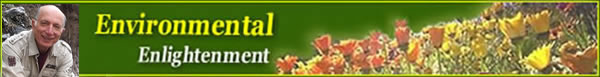 
Environmental Enlightenment #115
By Ami Adini - Reissued October 14, 2010